
MINISTÉRIO DA EDUCAÇÃO 
INSTITUTO FEDERAL SUL-RIO-GRANDENSE 
CÂMPUS CAMAQUÃ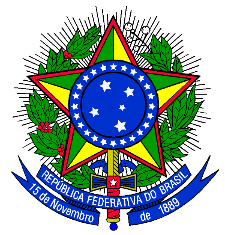 Relatório de ações de permanência e êxito em 2022Camaquã, 17 de janeiro de 2023Viviane Dalmoro Chefe Departamento de Ensino, Pesquisa e ExtensãoINSTITUTO FEDERAL DE EDUCAÇÃO, CIÊNCIA E TECNOLOGIA SUL-RIO-GRANDENSE            CÂMPUS CAMAQUÃ
Rua Ana Gonçalves da Silva, 901, Olaria ǀ  Camaquã-RS  ǀ CEP 96785-130  ǀ (51) 3671-7350 
www.camaqua.ifsul.edu.br   			AÇÕES			RISCOSAcompanhamento do aluno por equipe de apoio ao ensino composta por técnicos em assuntos educacionais, pedagogas, assistente social, Técnica em enfermagem, professora de AEE, realizando os encaminhamentos para CAPS, CAICA e Conselho tutelar, além de contato com estudantes e familiares.	Informações não chegarem até a equipe, alunos ainda se acostumando com aulas presenciais.Falta de pessoal qualificado - psicóloga, Pedagoga afastada  para mestrado, Assistente Social cedida para Reitoria, Assistente de Alunos aposentada e a outra em Função gratificada.Realização de conselho processual pela equipe de apoio ao ensino, espaço que os estudantes podem trazer suas demandas ligadas a infra-estrutura, serviços, aulas e didática dos professores.Baixa participação dos discentesRealização de reunião com pais e responsáveis: duas reuniões gerais e mais duas específicas para os pais de primeiros e segundos anos.Baixa participação dos responsáveisAtendimentos dos professores em turno inversoBaixa adesão dos discentesAtendimento aos discentes pela equipe de apoio ao ensino e auxílio nas crises de ansiedade, assim como oportunização de palestras com profissionais com o fim de buscar o bem estar dos mesmos.Falta de um profissional com qualificação para esses atendimentos.Realização de projetos de ensino, pesquisa e extensão com seleção de estudantes para bolsas. Baixa adesão de docentes e discentesRealização de contato telefônico, ou via whatsapp, com registro em planilha, com todos estudantes que obtiveram rendimento abaixo da média, alertando sobre horários de atendimento e alternativas de recuperação. Contatos também com estudantes infrequentes ou número excessivo de faltas.Baixa participação da família na vida estudantil dos seus filhos.		Compartilhamento de experiências de ensino, e explanação sobre ferramentas utilizadas para melhoria da prática pedagógicaBaixa adesão de docentesAssistência estudantil - Auxílio emergencial temporárioFalta de recursos financeiros para atender a demandaAmpliação da presença do campus nas redes sociais, visando manter o contato e facilitar as comunicações com discentes e comunidade.Baixa adesão de docentes e estudantes